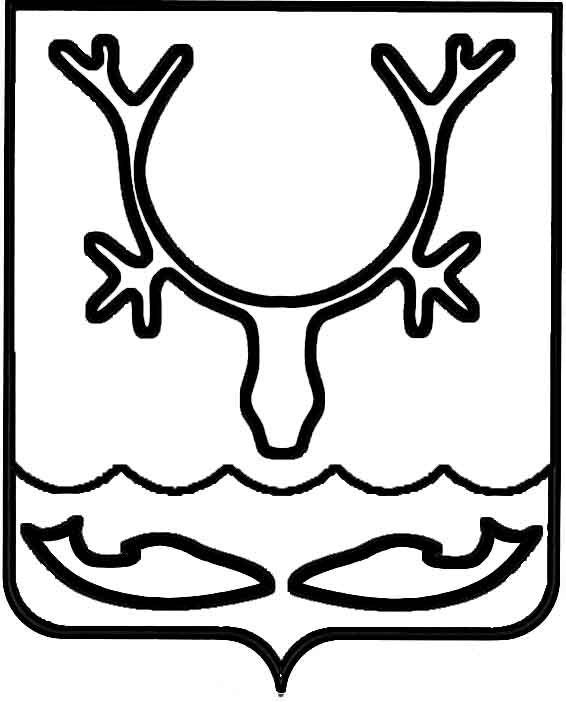 Администрация муниципального образования
"Городской округ "Город Нарьян-Мар"ПОСТАНОВЛЕНИЕО внесении изменений в административный регламент по предоставлению муниципальной услуги "Выдача разрешений на автомобильные перевозки крупногабаритных и (или) тяжеловесных грузов по маршрутам, проходящим полностью или частично                    по дорогам местного значения в границах муниципального образования "Городской округ "Город Нарьян-Мар" и не проходящим                      по автомобильным дорогам федерального, регионального и межмуниципального значения, участкам таких автомобильных дорог"В связи со структурными изменениями Администрация муниципального образования "Городской округ "Город Нарьян-Мар" П О С Т А Н О В Л Я Е Т:1.	В административный регламент по предоставлению муниципальной услуги "Выдача разрешений на автомобильные перевозки крупногабаритных                                                      и (или) тяжеловесных грузов по маршрутам, проходящим полностью или частично                           по дорогам местного значения в границах муниципального образования "Городской округ "Город Нарьян-Мар" и не проходящим по автомобильным дорогам федерального, регионального и межмуниципального значения, участкам таких автомобильных дорог", утвержденный постановлением Администрации муниципального образования "Городской округ "Город Нарьян-Мар" от 17.05.2013 
№ 866, внести следующие изменения:1.1.	Пункт 1.3. изложить в следующей редакции:"1.3.	Муниципальная услуга предоставляется Администрацией муниципального образования "Городской округ "Город Нарьян-Мар". Структурное подразделение, участвующее в предоставлении муниципальной услуги – управление жилищно-коммунального хозяйства Администрации муниципального образования "Городской округ "Город Нарьян-Мар" (далее – Управление).Местонахождение Администрации муниципального образования "Городской округ "Город Нарьян-Мар": 166000, Ненецкий автономный округ, г. Нарьян-Мар, 
ул. им. В.И.Ленина, д. 12.Почтовый адрес: 166000, Ненецкий автономный округ, г. Нарьян-Мар,                          ул. им. В.И.Ленина, д. 12.Электронный адрес: goradm@adm-nmar.ru.Контактный телефон: (81853) 4-99-72, (81853) 4-25-81.График работы: ежедневно, кроме субботы и воскресенья, праздничных дней,              с 8.30 до 17.30. Перерыв с 12.30 до 13.30.Прием заявлений в Администрации муниципального образования "Городской округ "Город Нарьян-Мар": понедельник – четверг с 09.00 до 12.00 и с 14.00 до 16.00, пятница с 09.00 до 12.00, кабинет № 5.Адрес официального сайта Администрации муниципального образования "Городской округ "Город Нарьян-Мар" в информационно-телекоммуникационной сети "Интернет": www.adm-nmar.ru.Местонахождение Управления: 166000, Ненецкий автономный округ, 
г. Нарьян-Мар, ул. Смидовича, д. 11.Почтовый адрес: 166000, Ненецкий автономный округ, г. Нарьян-Мар,                             ул. Смидовича, д. 11.Электронный адрес: jkh-nmar@yandex.ru.Контактный телефон: (81853) 4-21-50.График работы: ежедневно, кроме субботы и воскресенья, праздничных дней,            с 08.30 до 17.30. Перерыв с 12.30 до 13.30.Прием Заявителей в Управлении по вопросам оказания муниципальной услуги: среда, четверг с 14.00 до 17.00.".1.2.	Пункт 1.4. изложить в следующей редакции:"1.4.	Информация об организациях, обращение в которые необходимо                           для предоставления муниципальной услуги:-	Управление Федерального казначейства по Архангельской области                                         и Ненецкому автономному округу.Местонахождение: 166000, Ненецкий автономный округ, г. Нарьян-Мар,                   ул. им. В.И.Ленина, д. 34.Контактный телефон: (818-53) 4-21-23.Электронный адрес: ufk24@roskazna.ru;-	Управление МВД России по Ненецкому автономному округу.Местонахождение: 166000, Ненецкий автономный округ, г. Нарьян-Мар,                   ул. им. И.П. Выучейского, д. 13.Контактный телефон: (818-53) 4-23-63.Электронный адрес: mvd83@mvd.gov.ru;-	Межрайонная ИФНС России № 4 по Архангельской области и Ненецкому автономному округу.Местонахождение: 166000, Ненецкий автономный округ, г. Нарьян-Мар,                 ул. Оленная, д. 25А.Контактный телефон: (818-53) 6-48-01.".1.3.	В пункте 1.5. слова "ул. Ленина, д. 16" заменить словами "ул. Смидовича, д. 11".1.4.	В пункте 2.2. слова "Управления строительства, ЖКХ 
и градостроительной деятельности" заменить словами "управления жилищно-коммунального хозяйства".1.5.	Абзац третий пункта 2.4. признать утратившим силу.1.6.	Абзац девятый пункта 2.5. изложить в следующей редакции:"- Приказ Минтранса России от 05.06.2019 № 167 "Об утверждении Порядка выдачи специального разрешения на движение по автомобильным дорогам тяжеловесного и (или) крупногабаритного транспортного средства" (Официальный интернет-портал правовой информации http://www.pravo.gov.ru, 26.07.2019).".1.7.	Пункт 2.10. изложить в новой редакции:"2.10. Администрация муниципального образования "Городской округ "Город Нарьян-Мар" не вправе требовать от Заявителя:-	представления документов и информации или осуществления действий, представление или осуществление которых не предусмотрено нормативными правовыми актами, регулирующими отношения, возникающие в связи                                              с предоставлением государственных и муниципальных услуг;-	представления документов и информации, в том числе подтверждающих внесение заявителем платы за предоставление государственных и муниципальных услуг, которые находятся в распоряжении органов, предоставляющих государственные услуги, органов, предоставляющих муниципальные услуги, иных государственных органов, органов местного самоуправления либо подведомственных государственным органам или органам местного самоуправления организаций, участвующих в предоставлении предусмотренных частью 1 статьи 1 Федерального закона от 27.07.2010 № 210-ФЗ "Об организации предоставления государственных 
и муниципальных услуг" государственных и муниципальных услуг, в соответствии 
с нормативными правовыми актами Российской Федерации, нормативными правовыми актами субъектов Российской Федерации, муниципальными правовыми актами, за исключением документов, включенных в определенный частью 6 статьи 7 Федерального закона от 27.07.2010 № 210-ФЗ "Об организации предоставления государственных и муниципальных услуг" (далее – Федеральный закон от 27.07.2010 № 210-ФЗ) перечень документов. Заявитель вправе представить указанные документы и информацию в органы, предоставляющие государственные услуги, и органы, предоставляющие муниципальные услуги, по собственной инициативе; -	осуществления действий, в том числе согласований, необходимых 
для получения государственных и муниципальных услуг и связанных с обращением 
в иные государственные органы, органы местного самоуправления, организации, 
за исключением получения услуг и получения документов и информации, предоставляемых в результате предоставления таких услуг, включенных в перечни, указанные в части 1 статьи 9 Федерального закона от 27.07.2010 № 210-ФЗ;-	представления документов и информации, отсутствие и (или) недостоверность которых не указывались при первоначальном отказе в приеме документов, необходимых для предоставления государственной или муниципальной услуги, либо в предоставлении государственной или муниципальной услуги, 
за исключением следующих случаев:а)	изменение требований нормативных правовых актов, касающихся предоставления государственной или муниципальной услуги, после первоначальной подачи заявления о предоставлении государственной или муниципальной услуги;б)	наличие ошибок в заявлении о предоставлении государственной 
или муниципальной услуги и документах, поданных заявителем 
после первоначального отказа в приеме документов, необходимых 
для предоставления государственной или муниципальной услуги, либо 
в предоставлении государственной или муниципальной услуги и не включенных 
в представленный ранее комплект документов;в)	истечение срока действия документов или изменение информации 
после первоначального отказа в приеме документов, необходимых 
для предоставления государственной или муниципальной услуги, либо 
в предоставлении государственной или муниципальной услуги;г)	выявление документально подтвержденного факта (признаков) ошибочного или противоправного действия (бездействия) должностного лица органа, предоставляющего государственную услугу, или органа, предоставляющего муниципальную услугу, государственного или муниципального служащего, работника многофункционального центра, работника организации, предусмотренной частью 1.1 статьи 16 Федерального закона от 27.07.2010 № 210-ФЗ, 
при первоначальном отказе в приеме документов, необходимых для предоставления государственной или муниципальной услуги, либо в предоставлении государственной или муниципальной услуги, о чем в письменном виде за подписью руководителя органа, предоставляющего государственную услугу, или органа, предоставляющего муниципальную услугу, руководителя многофункционального центра 
при первоначальном отказе в приеме документов, необходимых для предоставления государственной или муниципальной услуги, либо руководителя организации, предусмотренной частью 1.1 статьи 16 Федерального закона от 27.07.2010 № 210-ФЗ, уведомляется заявитель, а также приносятся извинения за доставленные неудобства.".1.8.	В пункте 2.17. слова "Управление" заменить словами "Администрацию муниципального образования "Городской округ "Город Нарьян-Мар".1.9.	Пункт 3.2. изложить в следующей редакции:"3.2.	Основанием для начала исполнения административной процедуры является обращение Заявителя в Администрацию муниципального образования "Городской округ "Город Нарьян-Мар" с заявлением с приложением документов, указанных в пункте 2.6 Административного регламента.Заявление с приложенными документами регистрируется в журнале входящих документов специалистом Администрации МО "Городской округ "Город Нарьян-Мар", ответственным за прием корреспонденции.Специалист Администрации муниципального образования "Городской округ "Город Нарьян-Мар" в день регистрации передает заявление и приложенные к нему документы на рассмотрение главе муниципального образования "Городской округ "Город Нарьян-Мар" либо лицу, исполняющему его обязанности.Максимальный срок исполнения данной административной процедуры составляет 3 (три) календарных дня с момента поступления заявления и приложенных                   к нему документов в Администрацию муниципального образования "Городской округ "Город Нарьян-Мар".".1.10.	В пункте 3.3. слова "Основанием для начала административной процедуры является передача начальником Управления либо лицом, исполняющим                                      его обязанности, заявления с визой и приложенных к нему документов 
на рассмотрение специалисту Управления. Ответственными за выполнение административной процедуры является начальник Управления, либо лицо, исполняющее его обязанности." заменить словами "Основанием для начала административной процедуры является получение начальником Управления заявления с визой главы муниципального образования "Городской округ "Город Нарьян-Мар" либо лица, исполняющего его обязанности, в течение 2 (двух) дней, следующих за днем получения заявления.".1.11.	В пункте 3.3. слова "специалист отдела благоустройства, дорожной деятельности" заменить словами "специалист Управления".1.12.	Абзац десятый пункта 3.3 изложить в следующей редакции: "В случае если Администрация муниципального образования "Городской округ "Город Нарьян-Мар" не уполномочена выдавать разрешение на автомобильные перевозки крупногабаритных и (или) тяжеловесных грузов по маршрутам, 
не проходящим по муниципальным автомобильным дорогам, то одновременно 
с решением об отказе в выдаче разрешения в адрес заявителя направляется письмо 
о направлении заявления и приложенных к нему документов в уполномоченный орган для рассмотрения и принятия решения.".1.13.	Абзацы одиннадцатый, двенадцатый, тринадцатый, двадцать второй пункта 3.3. признать утратившими силу. 1.14.	Абзац девятнадцатый пункта 3.3. изложить в следующей редакции:"В случае отказа заявителя от изменения маршрута движения специалист Управления готовит решение об отказе в выдаче разрешения, которое направляется (вручается) заявителю.".1.15.	Абзац двадцать первый пункта 3.3. изложить в следующей редакции:"После проверки документов начальником Управления извещение и расчет размера вреда рассматривает глава муниципального образования "Городской округ "Город Нарьян-Мар" либо лицо, исполняющее его обязанности, и подписывает документы в случае отсутствия замечаний. После чего ответственный специалист направляет документы Заявителю.".1.16.	Абзац двадцать пятый пункта 3.3. изложить в следующей редакции:"Заявитель в срок до 5 (пяти) рабочих дней направляет в Администрацию муниципального образования "Городской округ "Город Нарьян-Мар" согласие                       на проведение оценки технического состояния автомобильных дорог или их участков и на оплату расходов. В случае получения отказа заявителя (отсутствия согласия заявителя в установленный срок) от проведения оценки технического состояния автомобильных дорог или их участков и на оплату расходов Администрация муниципального образования "Городской округ "Город Нарьян-Мар" принимает решение об отказе в оформлении специального разрешения, о чем сообщает заявителю.".1.17.	Абзац тридцать первый пункта 3.3. изложить в следующей редакции:"Заявитель в срок до 5 (пяти) рабочих дней направляет в Администрацию муниципального образования "Городской округ "Город Нарьян-Мар" согласие                         на проведение укрепления автомобильных дорог или принятие специальных мер                       по обустройству автомобильных дорог или их участков.".1.18.	Абзац тридцать второй пункта 3.3. изложить в следующей редакции:"В случае получения отказа заявителя (отсутствия согласия заявителя                                   в установленный срок) от проведения укрепления автомобильных дорог или принятия специальных мер по обустройству автомобильных дорог или их участков Администрация муниципального образования "Городской округ "Город Нарьян-Мар" принимает решение об отказе в оформлении специального разрешения, о чем сообщает заявителю.".1.19.	В пункте 3.5. слова "представляет его на подпись начальнику Управления" заменить словами "представляет его на подпись главе муниципального образования "Городской округ "Город Нарьян-Мар" либо лицу, исполняющему его обязанности".1.20.	Абзац шестой пункта 3.5. изложить в следующей редакции:"- готовит сопроводительное письмо, которое представляет на подпись главе муниципального образования "Городской округ "Город Нарьян-Мар" либо лицу, исполняющему его обязанности.".1.21.	В пункте 4.1. слова "заместителем главы Администрации МО "Городской округ "Город Нарьян-Мар" по ЖКХ и строительству" заменить словами 
"главой муниципального образования "Городской округ "Город Нарьян-Мар".1.22.	В пункте 4.2. слова "Управления строительства, ЖКХ                                                        и градостроительной деятельности" заменить словами "Управления".1.23.	В пункте 4.3. слова "Управления строительства, ЖКХ                                                      и градостроительной деятельности" заменить словами "Управления".1.24.	Пункт 5.2. изложить в новой редакции:"5.2. Предметом досудебного обжалования могут являться действия (бездействие) и решения, принятые (осуществляемые) в ходе предоставления муниципальной услуги на основании настоящего Административного регламента.Заявитель может обратиться с жалобой, в том числе в следующих случаях:-	нарушение срока регистрации запроса о предоставлении государственной или муниципальной услуги, запроса, указанного в статье 15.1 Федерального закона 
от 27.07.2010 № 210-ФЗ;-	нарушение срока предоставления государственной или муниципальной услуги. В указанном случае досудебное (внесудебное) обжалование заявителем решений и действий (бездействия) многофункционального центра, работника многофункционального центра возможно в случае, если на многофункциональный центр, решения и действия (бездействие) которого обжалуются, возложена функция по предоставлению соответствующих государственных или муниципальных услуг 
в полном объеме в порядке, определенном частью 1.3 статьи 16 Федерального закона от 27.07.2010 № 210-ФЗ;-	требование у заявителя документов или информации либо осуществления действий, представление или осуществление которых не предусмотрено нормативными правовыми актами Российской Федерации, нормативными правовыми актами субъектов Российской Федерации, муниципальными правовыми актами 
для предоставления государственной или муниципальной услуги;-	отказ в приеме документов, предоставление которых предусмотрено нормативными правовыми актами Российской Федерации, нормативными правовыми актами субъектов Российской Федерации, муниципальными правовыми актами 
для предоставления государственной или муниципальной услуги, у заявителя;-	отказ в предоставлении государственной или муниципальной услуги, если основания отказа не предусмотрены федеральными законами и принятыми 
в соответствии с ними иными нормативными правовыми актами Российской Федерации, законами и иными нормативными правовыми актами субъектов Российской Федерации, муниципальными правовыми актами. В указанном случае досудебное (внесудебное) обжалование заявителем решений и действий (бездействия) многофункционального центра, работника многофункционального центра возможно 
в случае, если на многофункциональный центр, решения и действия (бездействие) которого обжалуются, возложена функция по предоставлению соответствующих государственных или муниципальных услуг в полном объеме в порядке, определенном частью 1.3 статьи 16 Федерального закона от 27.07.2010 № 210-ФЗ;-	затребование с заявителя при предоставлении государственной 
или муниципальной услуги платы, не предусмотренной нормативными правовыми актами Российской Федерации, нормативными правовыми актами субъектов Российской Федерации, муниципальными правовыми актами;-	отказ органа, предоставляющего государственную услугу, органа, предоставляющего муниципальную услугу, должностного лица органа, предоставляющего государственную услугу, или органа, предоставляющего муниципальную услугу, многофункционального центра, работника многофункционального центра, организаций, предусмотренных частью 1.1 статьи 16 Федерального закона от 27.07.2010 № 210-ФЗ, или их работников в исправлении допущенных ими опечаток и ошибок в выданных в результате предоставления государственной или муниципальной услуги документах либо нарушение установленного срока таких исправлений. В указанном случае досудебное (внесудебное) обжалование заявителем решений и действий (бездействия) многофункционального центра, работника многофункционального центра возможно 
в случае, если на многофункциональный центр, решения и действия (бездействие) которого обжалуются, возложена функция по предоставлению соответствующих государственных или муниципальных услуг в полном объеме в порядке, определенном частью 1.3 статьи 16 Федерального закона от 27.07.2010 № 210-ФЗ;-	нарушение срока или порядка выдачи документов по результатам предоставления государственной или муниципальной услуги;-	приостановление предоставления государственной или муниципальной услуги, если основания приостановления не предусмотрены федеральными законами и принятыми в соответствии с ними иными нормативными правовыми актами Российской Федерации, законами и иными нормативными правовыми актами субъектов Российской Федерации, муниципальными правовыми актами. В указанном случае досудебное (внесудебное) обжалование заявителем решений и действий (бездействия) многофункционального центра, работника многофункционального центра возможно в случае, если на многофункциональный центр, решения и действия (бездействие) которого обжалуются, возложена функция по предоставлению соответствующих государственных или муниципальных услуг в полном объеме 
в порядке, определенном частью 1.3 статьи 16 Федерального закона от 27.07.2010 
№ 210-ФЗ;-	требование у заявителя при предоставлении государственной 
или муниципальной услуги документов или информации, отсутствие 
и (или) недостоверность которых не указывались при первоначальном отказе 
в приеме документов, необходимых для предоставления государственной 
или муниципальной услуги, либо в предоставлении государственной 
или муниципальной услуги, за исключением случаев, предусмотренных пунктом 4 части 1 статьи 7 Федерального закона от 27.07.2010 № 210-ФЗ. В указанном случае досудебное (внесудебное) обжалование заявителем решений и действий (бездействия) многофункционального центра, работника многофункционального центра возможно 
в случае, если на многофункциональный центр, решения и действия (бездействие) которого обжалуются, возложена функция по предоставлению соответствующих государственных или муниципальных услуг в полном объеме в порядке, определенном частью 1.3 статьи 16 Федерального закона от 27.07.2010 № 210-ФЗ.".1.25.	Пункт 5.7. изложить в новой редакции:"5.7.	По результатам рассмотрения жалобы принимается одно из следующих решений:-	жалоба удовлетворяется, в том числе в форме отмены принятого решения, исправления допущенных опечаток и ошибок в выданных в результате предоставления муниципальной услуги документах, возврата заявителю денежных средств, взимание которых не предусмотрено нормативными правовыми актами Российской Федерации, нормативными правовыми актами субъектов Российской Федерации, муниципальными правовыми актами;-	в удовлетворении жалобы отказывается.".1.26.	Дополнить пунктом 5.7.1 следующего содержания:"5.7.1. В случае установления в ходе или по результатам рассмотрения жалобы признаков состава административного правонарушения или преступления должностное лицо, наделенное полномочиями по рассмотрению жалоб 
в соответствии с пунктом 5.1., незамедлительно направляет имеющиеся материалы 
в органы прокуратуры.".1.27.	Дополнить пунктом 5.8.1 следующего содержания:"5.8.1. В случае признания жалобы подлежащей удовлетворению в ответе заявителю, указанном в пункте 5.8, дается информация о действиях, осуществляемых органом, предоставляющим государственную услугу, органом, предоставляющим муниципальную услугу, многофункциональным центром либо организацией, предусмотренной частью 1.1 статьи 16 Федерального закона от 27.07.2010 № 210-ФЗ, в целях незамедлительного устранения выявленных нарушений при оказании государственной или муниципальной услуги, а также приносятся извинения                               за доставленные неудобства и указывается информация о дальнейших действиях, которые необходимо совершить заявителю в целях получения государственной                        или муниципальной услуги.".1.28.	Дополнить пунктом 5.8.2 следующего содержания:"5.8.2. В случае признания жалобы, не подлежащей удовлетворению в ответе заявителю, указанном в пункте 5.8., даются аргументированные разъяснения                               о причинах принятого решения, а также информация о порядке обжалования принятого решения.".1.29.	В приложении № 1 к административному регламенту слова "Управление строительства, ЖКХ и градостроительной деятельности Администрации МО "Городской округ "Город Нарьян-Мар" заменить словами "Администрация муниципального образования "Городской округ "Город Нарьян-Мар".1.30.	В приложении № 1 к административному регламенту слова "166000, 
г. Нарьян-Мар, ул. Ленина, д. 16 тел./факс 8 (81853) 4-58-97 E-mail: 
jkh-nmar@yandex.ru" заменить словами "166000, г. Нарьян-Мар, ул. им. В.И.Ленина, д. 12, тел./факс 8 (81853) 4-20-69, E-mail: goradm@adm-nmar.ru".1.31.	В приложении № 1 к административному регламенту слова "поступило 
в УС, ЖКХ и ГД Администрации МО "Городской округ "Город Нарьян-Мар" дата №" исключить.1.32.	В приложениях №№ 3, 4, 5, 6 к административному регламенту                             слова "Начальник Управления строительства, ЖКХ и градостроительной деятельности Администрации МО "Городской округ "Город Нарьян-Мар" заменить словами "глава муниципального образования "Городской округ "Город Нарьян-Мар".1.33.	В приложениях №№ 3, 4, 5, 6 к административному регламенту                                 слова "Управление строительства, ЖКХ и градостроительной деятельности Администрации МО "Городской округ "Город Нарьян-Мар" заменить словами "Администрация муниципального образования "Городской округ "Город 
Нарьян-Мар".2.	Настоящее постановление вступает в силу после его официального опубликования.19.02.2020№120И.о. главы города Нарьян-Мара А.Н. Бережной